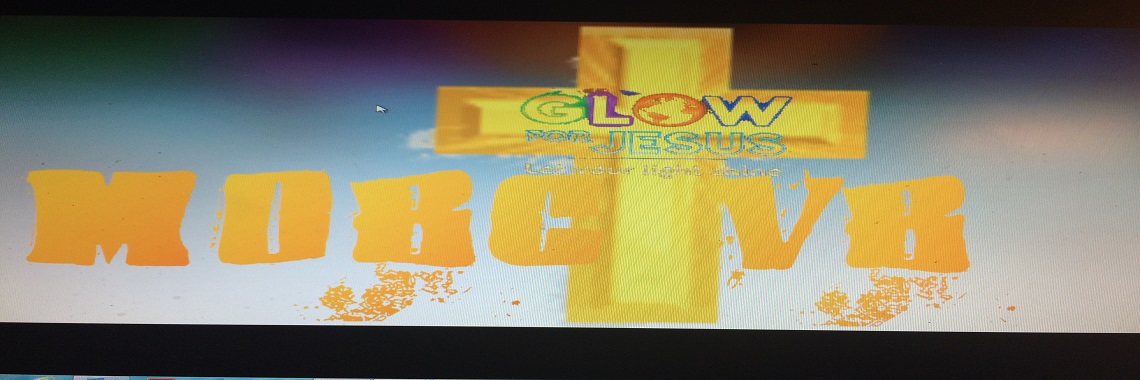 Vacation Bible School!DATE:  June 12-15, 2017TIME:  6-8 p.m.Feeding Time5:00-5:45 p.m.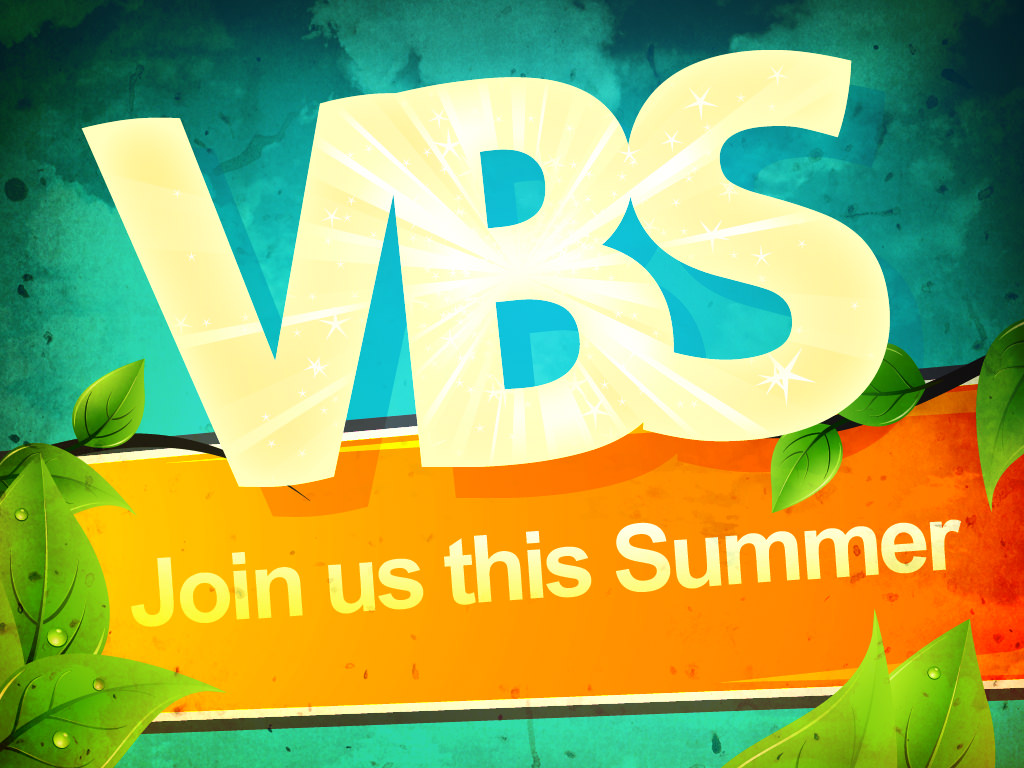 